Приложение 2 к приказу ФСТ России от 15 мая 2013 г. N 129, Форма 2.7Информация об основных показателях финансово-хозяйственной деятельности регулируемых организаций, включая структуру основных производственных затрат
(в части водоснабжения) *Информация об основных показателях финансово-хозяйственной деятельности регулируемых организаций, включая структуру основных производственных затрат
(в части водоснабжения) *Информация об основных показателях финансово-хозяйственной деятельности регулируемых организаций, включая структуру основных производственных затрат
(в части водоснабжения) *Информация об основных показателях финансово-хозяйственной деятельности регулируемых организаций, включая структуру основных производственных затрат
(в части водоснабжения) *ОАО "Керма" за 2015гОАО "Керма" за 2015гОАО "Керма" за 2015гОАО "Керма" за 2015г№ п/пИнформация, подлежащая раскрытиюЕдиница измеренияЗначение12341Выручка от регулируемой деятельности, в том числе по видам деятельности:тыс руб428.181.1транспортировка водытыс руб428.18Добавить вид деятельности2Себестоимость производимых товаров (оказываемых услуг) по регулируемому виду деятельности, включая: тыс руб433.292.1Расходы на оплату холодной воды, приобретаемой у других организаций для последующей подачи потребителямтыс руб0.002.2Расходы на покупаемую электрическую энергию (мощность), используемую в технологическом процессетыс руб419.292.2.1Средневзвешенная стоимость 1 кВт.ч (с учетом мощности)руб3.792.2.2Объем приобретения электрической энергиитыс кВт.ч109.98402.3Расходы на хим.реагенты, используемые в технологическом процессетыс руб0.002.4Расходы на оплату труда основного производственного персоналатыс руб0.002.5Отчисления на социальные нужды основного производственного персоналатыс руб0.002.6Расходы на оплату труда административно-управленческого персоналатыс руб0.002.7Отчисления на социальные нужды административно-управленческого персоналатыс руб0.002.8Расходы на амортизацию основных производственных средствтыс руб0.002.9Расходы на аренду имущества, используемого для осуществления регулируемого вида деятельноститыс руб0.002.10Общепроизводственные расходы, в том числе отнесенные к ним:тыс руб0.002.10.1Расходы на текущий ремонттыс руб0.002.10.2Расходы на капитальный ремонттыс руб0.002.11Общехозяйственные расходы, в том числе отнесенные к ним:тыс руб14.002.11.1Расходы на текущий ремонттыс руб0.002.11.2Расходы на капитальный ремонттыс руб0.002.12Расходы на капитальный и текущий ремонт основных производственных средств, в том числе:тыс руб0.002.12.1Информация об объемах товаров и услуг, их стоимости и способах приобретения у тех организаций, сумма оплаты услуг которых превышает 20 процентов суммы расходов по указанной статье расходовxотсутствует2.13Расходы на услуги производственного характера, оказываемые по договорам с организациями на проведение регламентных работ в рамках технологического процессатыс руб0.002.13.1Информация об объемах товаров и услуг, их стоимости и способах приобретения у тех организаций, сумма оплаты услуг которых превышает 20 процентов суммы расходов по указанной статье расходовxотсутствует2.14Прочие расходы, которые подлежат отнесению к регулируемым видам деятельности в соответствии с основами ценообразования в сфере водоснабжения и водоотведения, утвержденными постановлением Правительства Российской Федерации от 13.05.2013 N 406 (Официальный интернет-портал правовой информации http://www.pravo.gov.ru, 15.05.2013)тыс руб0.00Добавить прочие расходы3Чистая прибыль, полученная от регулируемого вида деятельности, в том числе:тыс руб-5.113.1Размер расходования чистой прибыли на финансирование мероприятий, предусмотренных инвестиционной программой регулируемой организациитыс руб0.004Сведения об изменении стоимости основных фондов (в том числе за счет их ввода в эксплуатацию (вывода из эксплуатации)), их переоценкитыс руб0.004.1За счет ввода в эксплуатацию (вывода из эксплуатации)тыс руб0.004.2Стоимость переоценки основных фондовтыс руб0.005Валовая прибыль (убытки) от продажи товаров и услуг по регулируемому виду деятельноститыс руб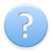 6Годовая бухгалтерская отчетность, включая бухгалтерский баланс и приложения к нему**x7Объем поднятой водытыс м3101.528Объем покупной водытыс м30.00009Объем воды, пропущенной через очистные сооружениятыс м30.000010Объем отпущенной потребителям воды, в том числе:тыс м3101.523010.1По приборам учетатыс м3101.523010.2Расчетным путем (по нормативам потребления)тыс м30.000011Потери воды в сетях%0.0012Среднесписочная численность основного производственного персонала чел0.0013Удельный расход электроэнергии на подачу воды в сетьтыс кВт.ч/тыс м31.1614Расход воды на собственные нужды (процент объема отпуска воды потребителям), в том числе:%64.0014.1Хозяйственно-бытовые%64.0015Показатели использования производственных объектов (по объему перекачки) по отношению к пиковому дню отчетного года%50.00Добавить объект16Комментарииxприбыль менее 80%*Раскрывается не позднее 30 дней со дня сдачи годового бухгалтерского баланса в налоговые органы.Раскрывается не позднее 30 дней со дня сдачи годового бухгалтерского баланса в налоговые органы.Раскрывается не позднее 30 дней со дня сдачи годового бухгалтерского баланса в налоговые органы.Информация должна соответствовать  бухгалтерской отчетности за отчетный год.Информация должна соответствовать  бухгалтерской отчетности за отчетный год.Информация должна соответствовать  бухгалтерской отчетности за отчетный год.**Указывается ссылка на бухгалтерский баланс и приложения к нему, размещенные в сети "Интернет" в соответствии с пунктом 5 Правил заполнения форм предоставления информации, подлежащей раскрытию, организациями, осуществляющими горячее водоснабжение, холодное водоснабжение и водоотведение, и органами регулирования тарифов, утвержденными Приказом ФСТ России от 15.05.2013 №129Указывается ссылка на бухгалтерский баланс и приложения к нему, размещенные в сети "Интернет" в соответствии с пунктом 5 Правил заполнения форм предоставления информации, подлежащей раскрытию, организациями, осуществляющими горячее водоснабжение, холодное водоснабжение и водоотведение, и органами регулирования тарифов, утвержденными Приказом ФСТ России от 15.05.2013 №129Указывается ссылка на бухгалтерский баланс и приложения к нему, размещенные в сети "Интернет" в соответствии с пунктом 5 Правил заполнения форм предоставления информации, подлежащей раскрытию, организациями, осуществляющими горячее водоснабжение, холодное водоснабжение и водоотведение, и органами регулирования тарифов, утвержденными Приказом ФСТ России от 15.05.2013 №129